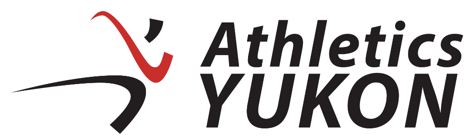 Event: Sports Experts Yukon 5km Championships	
Date: August 3rd, 20235km Runners5km Runners5km Runners1Connor Lashley17:212Callahan Mackenzie17:293Daniel Dreiseitl18:054Ryan Leef19:145Scott Hitchcox19:326Anet Kralisch20:217Gregory Freeman23:218Cindy Freeman23:459Juliana Tobon23:5610Jeremiah Percival24:3111Maren Bradley24:3912Laura Salmon24:5913Ben Harper25:3414Justine Scheck25:5215Emily Kralisch6-Seguin26:3916Cody Young28:3217Katie Young33:0618Oliver Kralisch-Seguin35:05